ASSA ABLOYSmlouva o zajištění servisní činnosti číslo SS-CZ20211022Pro-Active Care Bronze + FIRE SAFETYuzavřená ve smyslu § 2586 a násl. občanského zákoníku mezi těmito smluvními stranami:Předmět smlouvyPředmětem této smlouvy je provádění pravidelné údržby a preventivních prohlídek elektroniky u automatických dveřních systémů v souladu se zákonem o požární ochraně č. 133/1985 Sb., vyhláškou o požární prevenci č. 246/2001 Sb. a ČSN EN 16005 „Motoricky ovládané dveře - bezpečnost". Dále provádění pozáručních oprav dveřních systémů v objektu či objektech objednatele. Jedná se o tyto objekty a tato zařízení:Závazná ujednáníZhotovitel se zavazuje:Provádět 2x ročně v pracovní době zhotovitele preventivní profylaktické prohlídky a údržbu automatických dveřních systémů.V případě opravy provést servisní zásah na základě výzvy objednatele, doručené na fax: 286001570, 286001571, e- mail: xxxxxx, telefon xxxxxxx v době pracovní (pondělí až pátek 8:00 až 16:30 h), jindy pohotovost Čechy 602618471, pohotovost Morava 724108048, s výjezdem servisního technika na místo a diagnostikou do 24 hodin od nahlášení poruchy.Poskytnout objednateli po dobu účinnosti této smlouvy slevu z platných cen náhradních dílů ve výši dle bodu 2.9.Ohlásit svoji návštěvu na preventivní prohlídku dle bodu 2.1 předem:Při pravidelných revizích a kontrolách zkontrolovat funkčnost zařízení, která podléhají této smlouvě a zjištěné závady odstranit na místě na náklady Objednatele. Pokud odhad nákladů na odstranění této závady překročí 7.000,-Kč/ks bez DPH, je nutná písemná objednávka Objednatele. Dále po provedení preventivní prohlídky zapsat do SP (servisní protokol) posudek momentálního stavu zařízení a předat zástupci objednatele k podpisu.Objednatel se zavazuje:Oznámit poruchu neprodleně po jejím zjištění, při nahlašování poruchy pracovník objednatele uvede: číslo této smlouvy, své jméno a kontaktní telefon, objekt, umístění a typ zařízení, popis poruchyASSAABLOYCena prací a platební podmínky3.1	Roční částka za provádění činnosti specifikovaných článkem I. a 2.1 činí:Sjednaná cena platí ode dne podpisu smlouvy do 31. 12. 2023. Aktualizace ceny pro další kalendářní roky bude na základě dodatku smlouvy provedena podle výše inflace vyhlášené Českým statistickým úřadem pro daný kalendářní rok.Cena zahrnuje náklady zhotovitele na dopravu spojenou s údržbou zařízení a na čas strávený pracovníkem při provádění údržby dle bodu 2.1. Cena nezahrnuje materiálové náklady náhradních dílů.Úhrada bude provedena 2x ročně na základě faktury, vystavené zhotovitelem na poměrný díl z částky uvedené v bodě 3.1. Faktury budou vystaveny po provedených prohlídkách. Opravy dle bodu 2.5 a 2.9 budou zhotovitelem fakturovány zvlášť.Faktury jsou splatné do 21 dnů od data doručení objednateli. Pro případ nedodržení termínu splatnosti faktury se sjednává úrok z prodlení ve výši 0,05 % z fakturované částky za každý den prodlení. Pokud bude mít objednatel k faktuře zhotovitele připomínky, je povinen vrátit fakturu ještě před uplynutím jejího termínu splatnosti a to spolu s důvody, které daly podnět k jejímu vrácení. V případě nedodržení termínu splatnosti faktury má zhotovitel právo nezahájit další opravu nebo prohlídku ve výše uvedené lhůtě.Kvalita prací a záruka za díloZhotovitel se zavazuje provést dílo v kvalitě odpovídající účelu smlouvy, právním a závazným technickým předpisům. Zhotovitel poskytuje záruku na provedené práce v délce 3 měsíce a na vyměněné náhradní díly v délce 12 měsíců.Záruka se nevztahuje na:odstraňování následků vzniklých neodborným zásahem do dveřního systému,odstraňování následků vzniklých násilnou manipulací s dveřním systémem uživatelem, obsluhou či třetí osobou, nebo vandalismem, živelnými pohromami atd., vzniklých běžným opotřebením nebo na skleněných výplních,odstraňování poruch vzniklých nedodržením provozního prostředí (v dodávce el. Energie například přepětí, nenormální proudové rázy, dále mimořádná vlhkost, teplota, prašnost, agresivita prostředí atd.).na náhradní díly s charakterem spotřebního materiálu. Jmenovitě se jedná o podlahové vodítko, dráhu pro podlahové vedeni, těsnící kartáčky, kladky pohonu (u SL500), uhlíky motoru (u karuselových dveří).Reklamace vad musí být provedena písemnou formou.ASSA ABLOYSmluvní podmínky5.1 Tato smlouva se uzavírá na dobu neurčitou a nabývá platnosti dnem podpisu oběma smluvními stranami. Smlouvu může každá ze smluvních stran písemně vypovědět bez udání důvodů, přičemž výpovědní doba pro obě strany činí 6 měsíců a začíná běžet prvním dnem měsíce následujícího po doručení výpovědi druhé smluvní straně. Smlouva je vyhotovena ve dvou stejnopisech, z nichž každá ze smluvních stran obdrží po jednom vyhotovení. Veškeré změny a doplňky k této smlouvě mohou být prováděny pouze písemnou formou a vstupují v platnost poté, co byly podepsány oběma smluvními stranami.Seznam příloh:ASSA ABLOYPříloha č. 1 - Výkony v rámci pravidelné prohlídky zahrnují:A. Údržba posuvných dveříMechanické funkcekontrola chodu dveří, vyčištění vodících drah , seřízení dveřních křídeldotažení šroubů, matic apod.napnutí řemene, kontrola stavu ložisek, kladek, dorazů apod.kontrola baterie, dobíjecí soustavy.kontrola funkce dveří při nestandardním režimu (požární poplach apod.)kontrola mechanických zámků dveřních křídelAktivační prvkynastavení mechanických a elektronických aktivačních prvků.kontrola radarů, nastavení citlivostí, dosahů, směrovosti.Řídící jednotka + el. rozvodykontrola a nastavení rychlostí křídel, tj. rozjezdová rychlost, plná rychlost, dobrzdění.vizuální kontrola el. rozvodů, měření přechodových odporů.kontrola svodu fáze-zem, bezp. funkcí pojistek a jističe.kontrola chybových záznamů v řídící jednotce „watchdog“kontrola ovladače dveří.Údržba probíhá v souladu se zákonem o požární ochraně č. 133/1985 Sb., vyhláškou o požární prevenci č. 126/2001 Sb. a ČSN EN 16005 „Motoricky ovládané dveře - bezpečnost“.The global leader in door opening SolutionsASSA ABLOY Entrance Systems, spol. s.r.o. U Blaženky 2155/18 150 00 Praha 5Česká republikaASSA ABLOYIČ:44846444DIČ: CZ44846444Komerční banka, číslo účtu: 43-5614900217/0100Příloha č. 2vyhodnocení stavu odpovídající zjištěné skutečnostiAutomatické posuvné / křídlové dveřeProfylaktická prohlídka: □ ano □ neKontrola zařízení PBZ dle vyhl. 246/2001Únikové dveředveře připojeny na EPSvstup pro kabel EPS funkční,dveře se při funkčním signálu EPS otevřoudveře se při výpadku proudu otevřoudveře jsou vybaveny bistabllnlm zámkem* Pokud zaškrtnuto .Ano' nastudujte pečlivě použiti zámku v návodu k obsluze. strana .voliče provozního režimu“Požární dveře (uzávěr)dveře připojeny na EPSvstup pro kabel EPS funkční,dveře se při funkčním signálu EPS uzavřoudveře se při výpadku proudu uzavřoudveře se při výpadku proudu uzamknouPožární dveře (uzávěr) s možnosti únikudveře připojeny na EPSvstup pro kabel EPS funkční.dveře se při funkčním signálu EPS uzavřoudveře se při výpadku proudu uzavřoudveře vybaveny únikovým zařízením(např. klika, tlačítko, hrazda)úniková funkce přiaktivním signálu EPS/výpadku napájeni funkčnítěsnicí a mechanické vybavení dveřífunkční a bez závad(BZ - bez závad, O - opotřebeno. N - nefunkční)Celkové vyhodnoceníDveře potřebují výměnu opotřebovaných a nefunkčních dílů	□ ano □ neOpotřebované a nefunkční díly brání bezpečnému provozu	 ano  neBezpečnostní prvky dveří jsou v souladu s CSN EN 16005	Dano O neDveře jsou schopné bezpečného provozu dle ČSN EN 16005	□ ano □ neDveře jsou schopné provozu dle původních předpisů	□ ano □ neVýše uvedené požárně bezpečnostní zařízení (PBZ) splňuje požadavky die vyhí. 246/2001	□ ano □ nePokyny k dalšímu provozuASSA ABLOY Entrance Systems, spol. s.r.o.ANO NEVyjádření zákazníkaServis převzal (razítko, jméno, podpis):datum:assaabloyentrance.comU Blaženky 2155/18	Tel.: +xxxxxx	IČ: 44846444150 00 Praha 5	E-mail: xxxxx	DIČ: CZ44846444Czech RepublicPohotovost:Čechy	+xxxxxMorava	+xxxxxSlovensko +xxxxx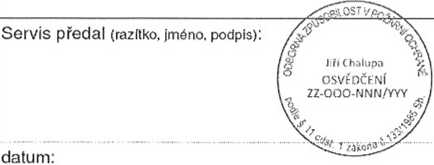 ASSA ABLOYASSA ABLOY Entrance Systems, spol. s r.o.U Blaženky 2155/18150 00 Praha 5Česká republikaIČO: 44846444DIČ: CZ44846444Adresát:Uživatel automatického dveřního systémuVěc: Automatické dveře: vyhláška č. 246/2001, ČSN EN 16005Vážení obchodní přátelé,dovolujeme si Vás informovat o důležitých vyhláškách a normách týkajících se automatických dveřních systémů:Vyhláška o požární prevenci č. 246/2001:Vztahuje se na požárně bezpečnostní zařízení (PBZ), tzn. automatické dveře sloužící jako únikové východy, požární uzávěry, zařízení přirozeného odvětrání kouře a zařízení pro usměrňování pohybu kouře při požáru.Automatické dveře s charakterem PBZ podléhají pravidelným kontrolám provozuschopnosti, kdy maximální časová perioda provádění pravidelných kontrol je 1 rok, nebo častěji dle stanovení výrobce zařízení.Při opravách PBZ lze používat pouze náhradní díly odpovídající technickým podmínkám výrobce.Detailní informace viz. Vyhláška 246/2001: §2, §7ČESKÁ TECHNICKÁ NORMA: ČSN EN 16005, Motoricky ovládané dveře - bezpečnost:Nová technická harmonizovaná norma, která komplexně řeší požadavky na bezpečnost automatických posuvných, kyvných i karuselových dveří.Nést označení CE mohou pouze automatické dveře, které splní požadavky ČSN EN 16005.Automatické dveře, které nesplňují ČSN EN 16005 jsou v rozporu s právními předpisy. V případě úrazu chodce nese veškerou odpovědnost včetně nákladů odškodného a soudních řízení majitel (odpovědný uživatel) těchto dveří.Základními požadavky normy jsou:Pravidelná údržba dveří včetně ochranných zařízení a bezpečnostních systémů dle specifikace výrobce. Frekvence min. 2x ročně z důvodu údržby mechanických pohyblivých dílů, záložních baterií a bezpečnostních monitorovaných senzorů.Stanovuje požadavky na zasklení, tvary a bezpečnostní značení dveřních křídel.Stanovuje požadavky na dosah aktivačních senzorů ve směru úniku, na nutnost instalace a pravidelnou údržbu monitorovaných senzorů přítomnosti osob. Stanovuje velikosti detekčních ochranných zón senzorů.Detailní informace viz ČSN EN 16005.ASSA ABLOY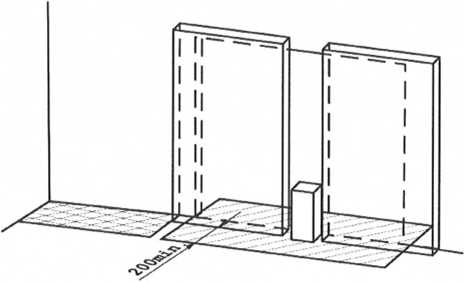 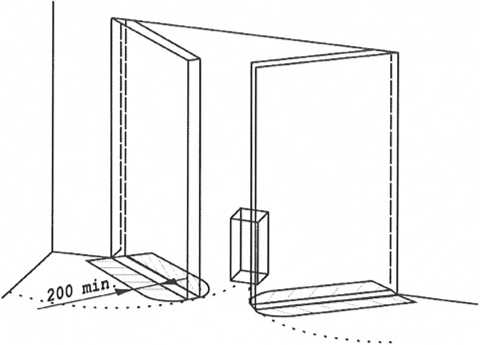 Legenda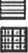 Naše společnost je náležitě vybavena a připravena pro Vás splnit veškeré povinnosti vyplývající z vyhlášky následujícími službami:Pravidelné profylaktické prohlídky, kontroly provozuschopnosti a funkční zkoušky.Vystavení Osvědčení o provedení kontrol a funkčních zkoušek.Expresní servis včetně provádění oprav o víkendy a svátky.V případě potřeby doplňujících informací nás neváhejte kontaktovat.Tel: 601 089 265/267, email: monika.dratvova@assaabloy.com, dana.musilova@assaabloy.comS přátelským pozdravemJiří ChalupaVedoucí servisu a montáží					xxxxxxxxASSAABLOYZákazník se servisní smlouvou je vždy na prvním místě.The global leader in door opening SolutionsIČO: 44846444DIČ: CZ44846444OR oddíl C, vložka 6108, Městský soud Praha xxxxxxObjednatel společnost:Centrum dopravního výzkumu, v. v. i.zapsaná v rejstříku veřejných výzkumných institucí na MŠMTsídlem:Líšeňská 2657/33a63600 Brnozastoupená: IČO:Ing. Jindřichem Fričem, Ph.D.44994575DIČ:CZ 44994575bankovní spojeni:KB Brno-město, č. účtu: 100736621/0100aZhotovitelspolečnost:ASSA ABLOY Entrance Systems, spol. s r.o. obchodní rejstřík oddíl C, vložka 6108, Městský soud Prahasídlem:U Blaženky 2155/18150 00 Praha 5zastoupená: IČO:Jiřím Chalupou, prokuristou společnosti 44846444DIČ:CZ44846444bankovní spojeni:Komerční banka Praha, číslo účtu: 43-5614900217/0100Objekt, adresaUmístění v objektuTyp zařízeníCentrum dopravního výzkumu, v.v.i. - Líšeňská 33a, Brno1x ASSA ABLOY - UniSlideKontaktní osobaKontaktní telefonKontaktní e-mailxxxxxxxxxxxxxxXxxxxxxxxxxxxxxxxAutomatické posuvné dveře (ASSA ABLOY)2.600 Kč/ks/1 prohlídka, celkem 1 ksCena celkem za 2 pravidelné prohlídky ročně5.200 Kč + DPH v zákonné výšiUživatel (nájemce):Servisní technik:Poloha DS:Místo (adresa):Výrobní číslo DS:Typ DS:Instrukce: ke každému řádku je třeba po vykonání práce zaškrtnoutServisní smlouva: □ ano □ nePosuvné dveře(PD) / křídlové dveře(KD) dle ČSN EN16005BZ0NMechanické funkce□□□• poháněči řemen (PD)□□□• vrchní vedení (PD)□□. J• nastaveni výšky křídel (PD)u□□• podlahové vedení (PD)LI□□• chod dveří (PD+KD)□□□• panlkové kování, nouzové odemčeni (PD+KD)□□		:• celkový stav křídel dveří (PD+KD)□□□• celkový stav pohonu dveří (PD+KD)□□□• utažení šroubů (PD+KD)□□' :• tažné/tlačné rameno, vodítko (KO)□□• těsnící kartáče ■ funkce, stav (PD)Aktivátory□□• mechanické aktivátory (PD+KD)□• automatické aktivátory (PD+KD)Řídicí jednotka + motor• akcelerace, jízda, zpomalení, přídržná síla (PD+KD)□□□• zapojení a konektory (PD+KD)Cl□□• nastavení parametrů, rychlosti, dojezdy (PD+KD)□oo• programový přepínač, všechny funkce (PD+KD)□□□Bezpečnostní prvky• snímače pohybu (PD+KD)□o□• snímače přítomnosti (PD+KD)□□0• nouzové Stop tlačítko (PD+KD)□□• dobíjení baterie, stav baterie (PD)□□□□□□□□□□□oo□□□□□□□□□□PROHLÍDKY A SERVIS V RÁMCI SERVISNÍ SMLOUVYPROHLÍDKY A SERVIS BEZ SERVISNÍ SMLOUVYJ Servisní linka 24 hodin denně včetně víkendů a svátků, možnost přímého kontaktování technika* Servisní linka dostupná pouze od 8:00 do 16:30Při závažné závadě reakce technika v řádu hodin* Výjezd na havárii do pěti pracovních dnůJ Pravidelné profylaktické prohlídky v souladu s ČSN EN 16005 - motoricky ovládané dveře (bezpečnost) - přesné termíny provedení prohlídky hlídá servisní databázex Prohlídka provedena na základě objednávky do 3 týdnůJ Pravidelné profylaktické prohlídky v souladu s vyhláškou č. 246/2001 o požární prevenci - přesné termíny provedení prohlídky hlídá servisní databázex Prohlídka provedena na základě objednávky do 3 týdnůJ Ceny upravené na míru pro naše smluvní zákazníkyx Fixní ceny nezávislé na počtu kusů•/ Sleva na náhradní díly 20 %x Není poskytována sleva na náhradní dílyJ Splatnost faktur 21 dnůx Splatnost faktur 15 dnůJ Práce technika v pracovní dobu 550,-Kč/hodx Práce technika v pracovní dobu 850,-Kč/hodJ Práce technika v mimo pracovní dobu - příplatek 50 %x Práce technika v mimo pracovní dobu - není nabízenoJ Doprava po ČR 13,5-Kč/km,paušály: Praha 590,-Kč, Plzeň 590,-Kč, Brno 500,-Kč, Ostrava 500,-Kčx Doprava po ČR 17,-Kč/km,paušály: Praha 740,-Kč, Plzeň 740,-Kč, Brno 640,-Kč, Ostrava 640,-Kč